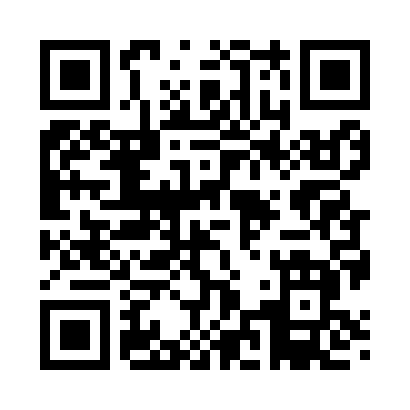 Prayer times for Aventon, North Carolina, USAMon 1 Jul 2024 - Wed 31 Jul 2024High Latitude Method: Angle Based RulePrayer Calculation Method: Islamic Society of North AmericaAsar Calculation Method: ShafiPrayer times provided by https://www.salahtimes.comDateDayFajrSunriseDhuhrAsrMaghribIsha1Mon4:315:591:165:068:3310:012Tue4:315:591:165:068:3310:003Wed4:326:001:165:068:3310:004Thu4:336:001:165:068:3310:005Fri4:336:011:175:078:329:596Sat4:346:011:175:078:329:597Sun4:356:021:175:078:329:598Mon4:366:021:175:078:329:589Tue4:366:031:175:078:319:5810Wed4:376:031:175:078:319:5711Thu4:386:041:175:078:319:5712Fri4:396:051:185:078:309:5613Sat4:406:051:185:078:309:5514Sun4:416:061:185:078:299:5515Mon4:416:071:185:078:299:5416Tue4:426:071:185:078:289:5317Wed4:436:081:185:078:289:5218Thu4:446:091:185:078:279:5119Fri4:456:091:185:078:279:5120Sat4:466:101:185:078:269:5021Sun4:476:111:185:078:259:4922Mon4:486:121:185:078:259:4823Tue4:496:121:185:078:249:4724Wed4:506:131:185:078:239:4625Thu4:516:141:185:078:229:4526Fri4:526:151:185:078:229:4427Sat4:536:151:185:078:219:4328Sun4:546:161:185:068:209:4229Mon4:556:171:185:068:199:4130Tue4:576:181:185:068:189:3931Wed4:586:191:185:068:179:38